Your recent request for information is replicated below, together with our response.Of all the stolen items reported to Police Scotland, the number of items that have been recovered and successfully returned to the victims. Please provide this information for the financial year of 2022-23, or if the full year data is not yet available for that year, 2021-22. If possible, break this down by the types of item that were stolen and the types of item that were returned.Having considered your request in terms of the Act, I regret to inform you that I am unable to provide you with the information you have requested, as it would prove too costly to do so within the context of the fee regulations.  As you may be aware the current cost threshold is £600 and I estimate that it would cost well in excess of this amount to process your request. As such, and in terms of Section 16(4) of the Freedom of Information (Scotland) Act 2002 where Section 12(1) of the Act (Excessive Cost of Compliance) has been applied, this represents a refusal notice for the information sought.By way of explanation, the only way to provide an accurate response to your request would be to manually examine all crimes of dishonesties to establish items stolen and whether recovered/returned.  To illustrate our published crime statistics show that as at Q3 of financial year 2022/23 there were 22,328 recorded crimes of Theft and 6,469 of Housebreaking. Given the volume of offences this is an exercise which I estimate would far exceed the cost limit set out in the Fees Regulations.If you require any further assistance please contact us quoting the reference above.You can request a review of this response within the next 40 working days by email or by letter (Information Management - FOI, Police Scotland, Clyde Gateway, 2 French Street, Dalmarnock, G40 4EH).  Requests must include the reason for your dissatisfaction.If you remain dissatisfied following our review response, you can appeal to the Office of the Scottish Information Commissioner (OSIC) within 6 months - online, by email or by letter (OSIC, Kinburn Castle, Doubledykes Road, St Andrews, KY16 9DS).Following an OSIC appeal, you can appeal to the Court of Session on a point of law only. This response will be added to our Disclosure Log in seven days' time.Every effort has been taken to ensure our response is as accessible as possible. If you require this response to be provided in an alternative format, please let us know.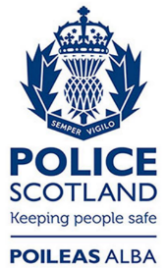 Freedom of Information ResponseOur reference:  FOI 23-1077Responded to:  10 May 2023